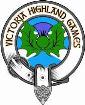 Victoria Highland Games Association161st Victoria Highland Games & Celtic Festival
May 18 & 19, 2024VICTORIA HIGHLAND GAMES ASSOCIATION2023/2024 Membership InvitationVICTORIA HIGHLAND GAMES ASSOCIATION2023/2024 Membership InvitationMembership type (please indicate with X)Membership type (please indicate with X)Membership renewal (please indicate with X)Membership renewal (please indicate with X)Family (competitor membership) - $30.00New MembershipIndividual (non-competitor membership) - $20.00Renewal Membership # Personal Information (PLEASE print clearly)Personal Information (PLEASE print clearly)Personal Information (PLEASE print clearly)Personal Information (PLEASE print clearly)NameAddressPhoneCityPostal CodeEmailAreas of Interest: Please rank the events/areas you are interested in participating or helping in. (1, 2, 3, etc)Areas of Interest: Please rank the events/areas you are interested in participating or helping in. (1, 2, 3, etc)Areas of Interest: Please rank the events/areas you are interested in participating or helping in. (1, 2, 3, etc)Areas of Interest: Please rank the events/areas you are interested in participating or helping in. (1, 2, 3, etc)Areas of Interest: Please rank the events/areas you are interested in participating or helping in. (1, 2, 3, etc)Areas of Interest: Please rank the events/areas you are interested in participating or helping in. (1, 2, 3, etc)Victoria Highland GamesPipe/Drum CompetitionsPublicity/AdvertisingTartan ParadeHeavy Event CompetitionsCraigflower ManorDance CompetitionsCommittee MemberOther: Other areas you think would enhance the VHGA:Other areas you think would enhance the VHGA:Other areas you think would enhance the VHGA:Other areas you think would enhance the VHGA:Other areas you think would enhance the VHGA:Other areas you think would enhance the VHGA:Competitors (PLEASE print clearly)Competitors (PLEASE print clearly)Competitors (PLEASE print clearly)Competitors (PLEASE print clearly)Competitors (PLEASE print clearly)NameAgeCategory *Level ** / GradeStudio / Band / Teacher(*) Category: dancer, piper, drummer, athlete(**) Level: if intermediate dancer, show start date(*) Category: dancer, piper, drummer, athlete(**) Level: if intermediate dancer, show start date(*) Category: dancer, piper, drummer, athlete(**) Level: if intermediate dancer, show start date(*) Category: dancer, piper, drummer, athlete(**) Level: if intermediate dancer, show start date(*) Category: dancer, piper, drummer, athlete(**) Level: if intermediate dancer, show start dateSignaturexxMembership form and fees can be e-mailed ande-transferred to: info@victoriahighlandgames.comMembership form and fees can be e-mailed ande-transferred to: info@victoriahighlandgames.comMembership form and fees can be mailed to:Lori McKenzie, VHGA675 Hoylake Avenue, Victoria, BC V9B 3P9FOR INTERNAL USE ONLYMembership # assigned/payment/date:        FOR INTERNAL USE ONLYMembership # assigned/payment/date:        Victoria Highland Games Association 161st Victoria Highland Games & Celtic Festival
May 18 & 19, 2024MEMBERSHIP IN THE 
VICTORIA HIGHLAND GAMES ASSOCIATIONThe Association is dedicated to promote all aspects of Scottish Culture through competitions, education, parades, special events and the Highland Games. The association has been a mainstay of Victoria’s Scottish heritage and culture for many, many years!Become a member, and you will be taking a vital role in maintaining a strong Scottish culture and heritage in your community. There are a wide range of benefits associated with your membership. If you want to be part of a large, historic, successful organization involved in the full range of Scottish activities, you’ll want to be part of the Victoria Highland Games Association! VHGA memberships are valid from December 1st thru to November 30th. Membership fees are due by December 1st of each year.There are two classes of membership in the association:1. Individual (non-competing) membership 2. Family / Competitor(s) membership 1. Individual (non-competitor) membership ($20 annual fee) Receive one free entry to the annual Highland Games ($20 value)Discount on entry fee to other VHGA eventsOpportunity to participate in the annual Tartan Parade downtown to the parliament buildings, and other special events.Right to vote at our AGM, and have a say in how the association is run.2. Family / Competitor(s) membership ($30 annual fee)Receive entry fee discount per event for open VHGA competitions (value of up to $15 per competitor for up to 3 competitors)Opportunity to participate in a closed Christmas competition for VHGA members only – besides the competition there is Santa and a cakewalk!Receive two free entries to the annual Highland Games ($40 value) in addition to free entry for competitor(s)Opportunity to receive VHGA bursaries and scholarships to assist in your training and development Receive entry fee discount to attend professional workshops in highland dancing, piping/drumming and heavy event athleticsOpportunity to participate as a performer in the annual Tartan Parade downtown to the parliament buildingsRight to vote at our AGM, and have a say in how the association is run (one vote per membership)Please call Lori McKenzie, Secretary and Membership Chair, at 250.896.8819 or email info@victoriahighlandgames.com if you have any questions. A membership card will be sent to you upon receipt of your membership form.MEMBERSHIP IN THE 
VICTORIA HIGHLAND GAMES ASSOCIATIONThe Association is dedicated to promote all aspects of Scottish Culture through competitions, education, parades, special events and the Highland Games. The association has been a mainstay of Victoria’s Scottish heritage and culture for many, many years!Become a member, and you will be taking a vital role in maintaining a strong Scottish culture and heritage in your community. There are a wide range of benefits associated with your membership. If you want to be part of a large, historic, successful organization involved in the full range of Scottish activities, you’ll want to be part of the Victoria Highland Games Association! VHGA memberships are valid from December 1st thru to November 30th. Membership fees are due by December 1st of each year.There are two classes of membership in the association:1. Individual (non-competing) membership 2. Family / Competitor(s) membership 1. Individual (non-competitor) membership ($20 annual fee) Receive one free entry to the annual Highland Games ($20 value)Discount on entry fee to other VHGA eventsOpportunity to participate in the annual Tartan Parade downtown to the parliament buildings, and other special events.Right to vote at our AGM, and have a say in how the association is run.2. Family / Competitor(s) membership ($30 annual fee)Receive entry fee discount per event for open VHGA competitions (value of up to $15 per competitor for up to 3 competitors)Opportunity to participate in a closed Christmas competition for VHGA members only – besides the competition there is Santa and a cakewalk!Receive two free entries to the annual Highland Games ($40 value) in addition to free entry for competitor(s)Opportunity to receive VHGA bursaries and scholarships to assist in your training and development Receive entry fee discount to attend professional workshops in highland dancing, piping/drumming and heavy event athleticsOpportunity to participate as a performer in the annual Tartan Parade downtown to the parliament buildingsRight to vote at our AGM, and have a say in how the association is run (one vote per membership)Please call Lori McKenzie, Secretary and Membership Chair, at 250.896.8819 or email info@victoriahighlandgames.com if you have any questions. A membership card will be sent to you upon receipt of your membership form.